WIOSENNE INSPIRACJE CZ.2
1. Ptaki do gniazd – zabawa ruchowa. 

Rodzic włącza piosenkę Maszeruje wiosna (https://www.youtube.com/watch?v=yNLqW1kp9Pw&ab_channel=TutorialFunTV ). Dziecko w trakcie trwania piosenki naśladuje latającego ptaszka. Gdy muzyka zostanie zatrzymana, dziecko wskakuje do swojego gniazda. (miejsce, gdzie będzie gniazdo należy ustalić przed zabawą). Zabawę powtarzamy kilka razy.2. „Dlaczego ptaki odlatują na zimę do ciepłych krajów?” – wysłuchanie podcastu przyrodniczegohttps://blizejlasu.pl/podcast/seria-spotkania-z-piorem-i-pazurem/09-dlaczego-ptaki-odlatuja-na-zime-do-cieplych-krajow/3.  „Pogotowie w gniazd budowie” – słuchanie i rozmowa na temat opowiadania Marii Kownackiej. Pogotowie w gniazd budowie
Maria Kownacka– Proszę pani, co te kawki wyprawiają? – śmieją się dziewczynki. 
– Proszę pani – te kawki naszą wycieraczkę zniszczą! Ojejku! 
– O czym wy mówicie? Podchodzi pani do okna… i sama zaczyna się śmiać… 
– Taka piękna, duża wycieraczka! 
– Nowa – a one niszczą! 
I rzeczywiście, przed drzwiami leży gruba wycieraczka z kokosowych włókien. 
U jej brzegu przysiadły dwie kawki i zawzięcie wyszarpują włókna… Jedna szarpnęła tak zajadle, że aż z rozmachu przysiadła na ogonie… Gruchnął śmiech. 
– To ci dopiero kino! 
– Ale co to znaczy? Zastanówmy się… 
– One to ciągną do gniazda… 
– No właśnie… Tyle trudu! Co za wysiłek! Jaka potrzeba budulca! Czy my nic na to? 
– Trzeba pomóc! 
– Ale jak? Przysiedli w kręgu – obmyślają, co kto przyniesie. 
– Moja mama robi na drutach – mówi Danusia – przyniosę dużo resztek włóczki! 
– Mój dziadzio wiąże sieci – rozplotę kawałki sznurka na miękkie włókienka – woła Antek. 
– U nas jest para koni – tata wyczesze włosia z ogonów i grzyw! 
– Moja ciocia przędzie na kołowrotku – przyniosę pęczek pakuł! 
– Mamusia pracuje w spółdzielni – przyniosę wiórków opakunkowych! 
– Moja babcia jest krawcową, da mi skrawków, potnę je na pliseczki! 
– Ja mam psa. On linieje na wiosnę! 
– W naszym kurniku jest dużo piórek i puchu – przyniosę cały woreczek! 
– Mój tata da mi całą wiązkę łyka! – woła Maciek. 
– O, to wspaniale! Łyko to skarb dla wilgi! 
Ucieszyła się pani. 
Wtem Piotruś palnął się w czoło: – Słuchajcie, przecież my trzymamy od listopada cały pęk nitek wyciągniętych z serwetek! Teraz na nie czas! 
A na drugi dzień w ogrodzie szkolnym ruch… 
Rozwieszają chłopcy na gałązkach włóczkę, sznurki, pliski ze szmatek, włosie… 
Dziewczynki rozkładają na płocie wiórki opakunkowe, piórka i puch, a na jabłoni Maciek zawiesił pęk łyka. 
Ale najciekawszą rzecz zrobił Marcinek. Przyniósł bryłkę gliny, rozrobił ją dobrze wodą, jak ciasto, i wyłożył niedaleko piaskownicy. 
– Co on robi, ten Marcinek? Dla kogo ta glina? – pytały dzieci… 
– Uważajcie, kto przyleci! – powiedział tajemniczo Marcin. 
No, i przyleciały już po chwili… Czy wiecie kto? 
– No tak! Oczywiście – jaskółki. Glina im była bardzo potrzebna do lepienia gniazda. 
To było prawdziwe pogotowie w gniazd budowie! Co za ruch! Jaka zabawa, jaka radość! 
A może by i u was urządzić takie pogotowie – trud niewielki, a ile radości i jaka pomoc dla ptaszków! 
PYTANIA DO OPOWIADANIA: 
• Co w przedszkolu zaobserwowały dziewczynki? 
• Dlaczego kawki niszczyły wycieraczkę? 
• Do czego były im potrzebne kawałki włókien? 
• Jakie pomysły miały dzieci, by pomóc ptakom? 
• Co takiego zrobił Marcinek? 
• Jakie ptaki budują swoje gniazda z gliny? 
• Jak wy możecie pomóc ptakom przy budowie gniazd?4. „Jaki to ptak?” – rozwiązywanie zagadek 
Już wędrują z ciepłych krajów,
bociany, czajki i szpaki. 
Widać wiosny pierwsze znaki, 
bo wracają do nas... (ptaki) Nogi ma czerwone, cienkie jak patyki,
A po nasze żabki przybył aż z Afryki. (bocian)Wzbija się w niebo śpiewak malutki,
Z góry przesyła wiosenne nutki,
A każda nuta dźwięczy jak dzwonek
I już wiadomo, że to........ ( skowronek )Siedzi sobie na buku i woła: kuku, kuku (kukułka)Gniazdko z błota lepi
pod dachu okapem.
Przylatuje wiosną,
aby uciec latem. (jaskółka)
5. „Wiosenne działania” – zabawa matematyczna. Dzieci mają przygotowane przed sobą liczmany (mogą to być klocki, kredki, guziki itp.). Rodzic to wiosna, i mówi wierszyk: 
Wiosna liczyć nie umiała, więc się dzieci zapytała. Ile to jest?Wiosna podaje działanie matematyczne, np. 3 i 3 to… 2 i 3 to... Dziecko układa przed sobą odpowiednia liczbę liczmanów, następnie przelicza wszystkie i podaje wynik działania. Należy wykonać kilka takich działań. Liczymy w zakresie 8.6.  „Liczymy do ośmiu” – zabawa dydaktyczna. Rodzic prosi o przyniesienie 8 zabawek. Dziecko układa przyniesione zabawki w wyznaczonym miejscu, jedna obok drugiej. Nazywa je i mówi, którą z kolei jest dana zabawka. 
Rodzic zadaje pytania: • Co stoi jako pierwsze z lewej strony? 
• Co stoi jako pierwsze z prawej strony? 
• Co stoi jako trzecie od lewej strony? 
• Ile jest wszystkich zabawek?7. Oglądanie filmu edukacyjnego. „Powroty ptaków”https://www.youtube.com/watch?v=DPtmZ7BYzqM&t=8s&ab_channel=KarolinaK„Życie lasu – ptaki”https://www.youtube.com/watch?v=6iIPyW59Sfk&ab_channel=EchaLe%C5%9Bne„Leśny budzik” – odgłosy ptakówhttps://www.youtube.com/hashtag/le%C5%9Bnybudzik8. Karty Pracy: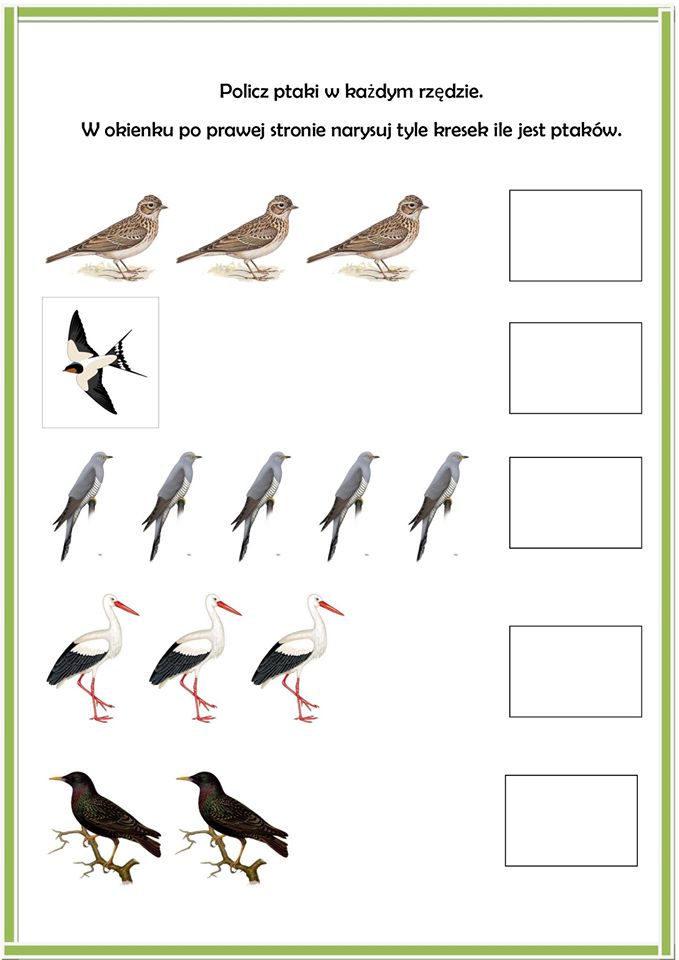 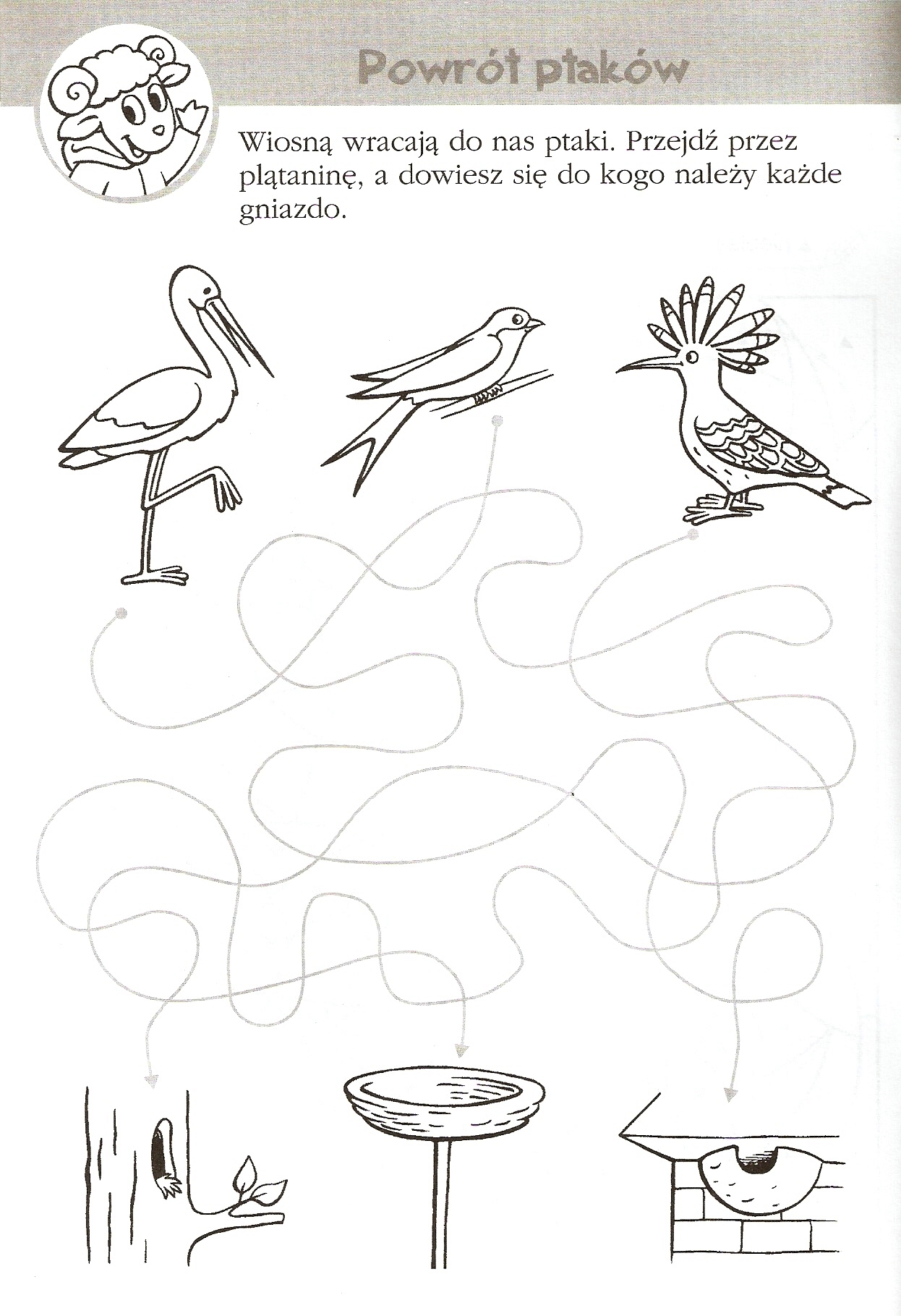 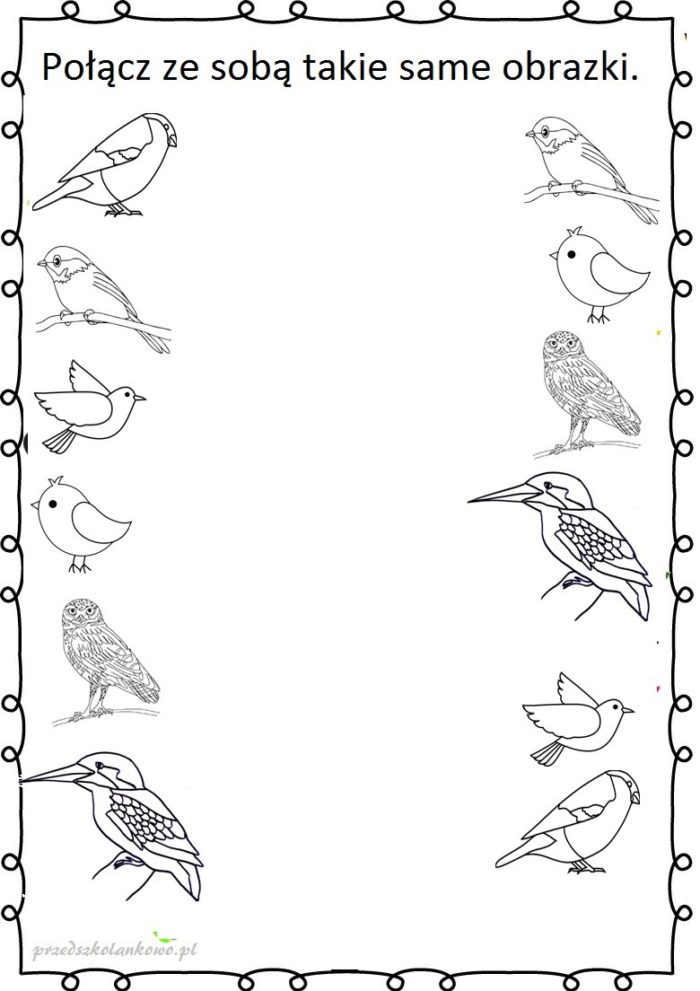 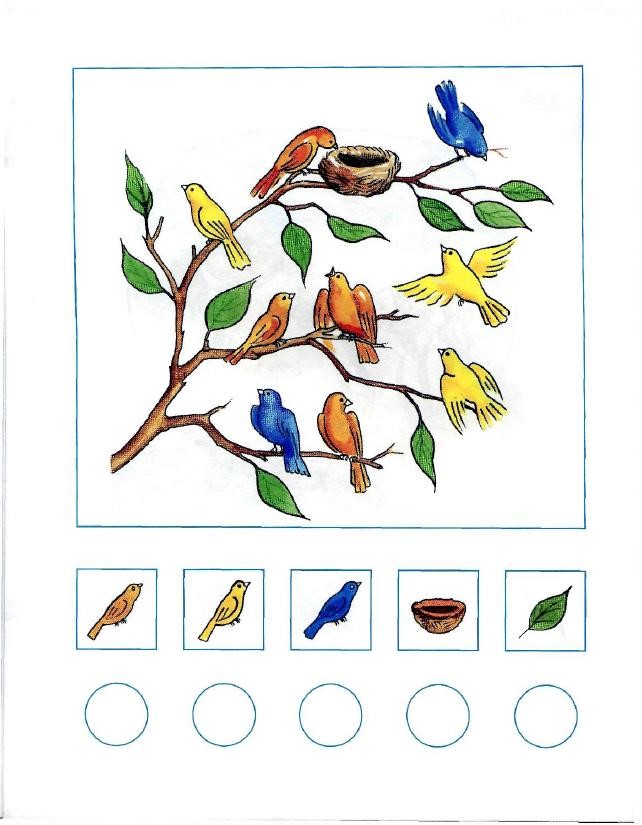 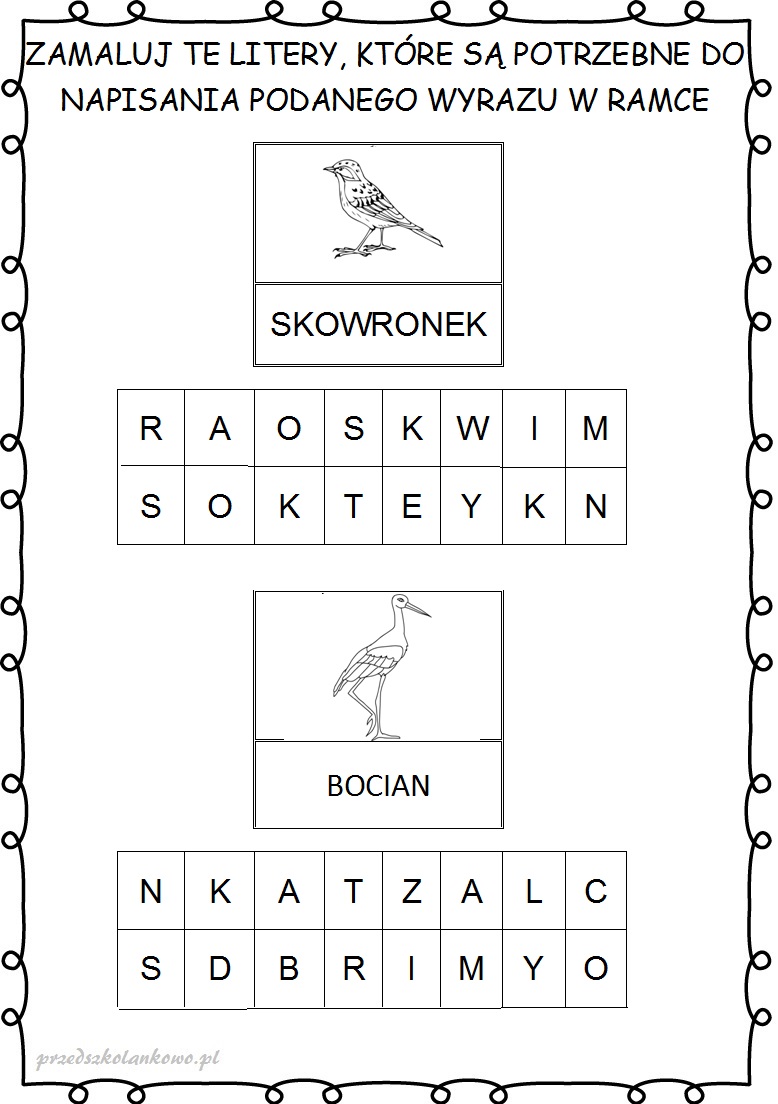 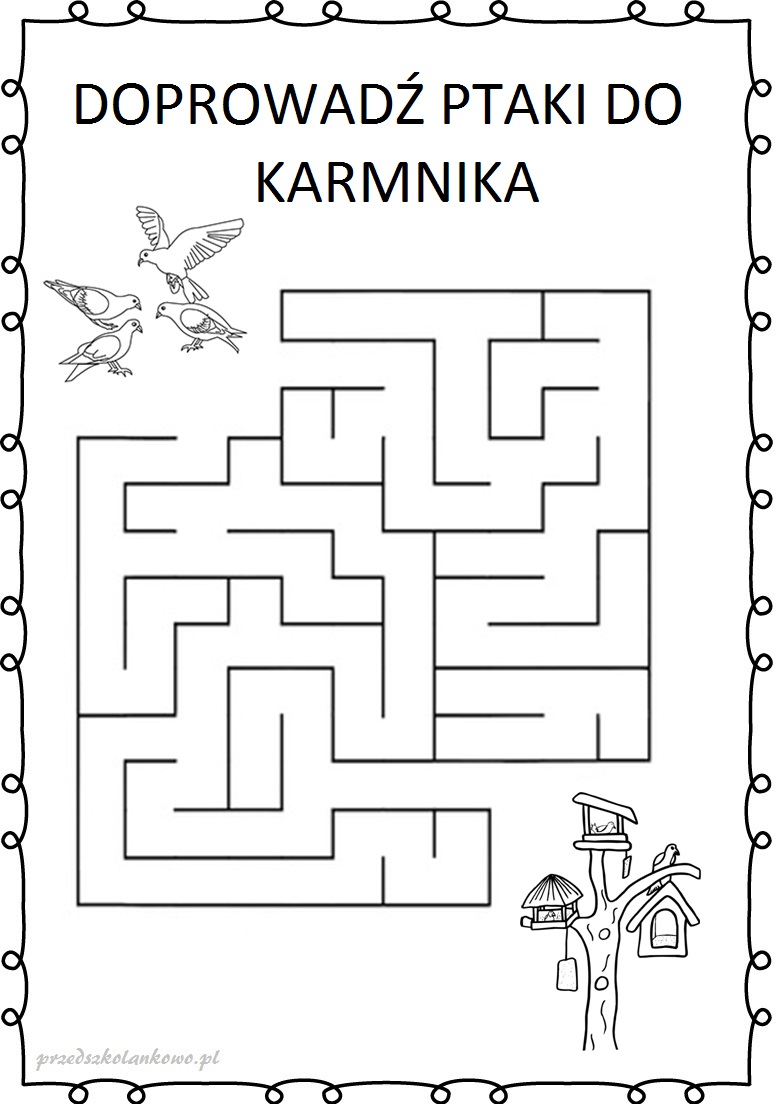 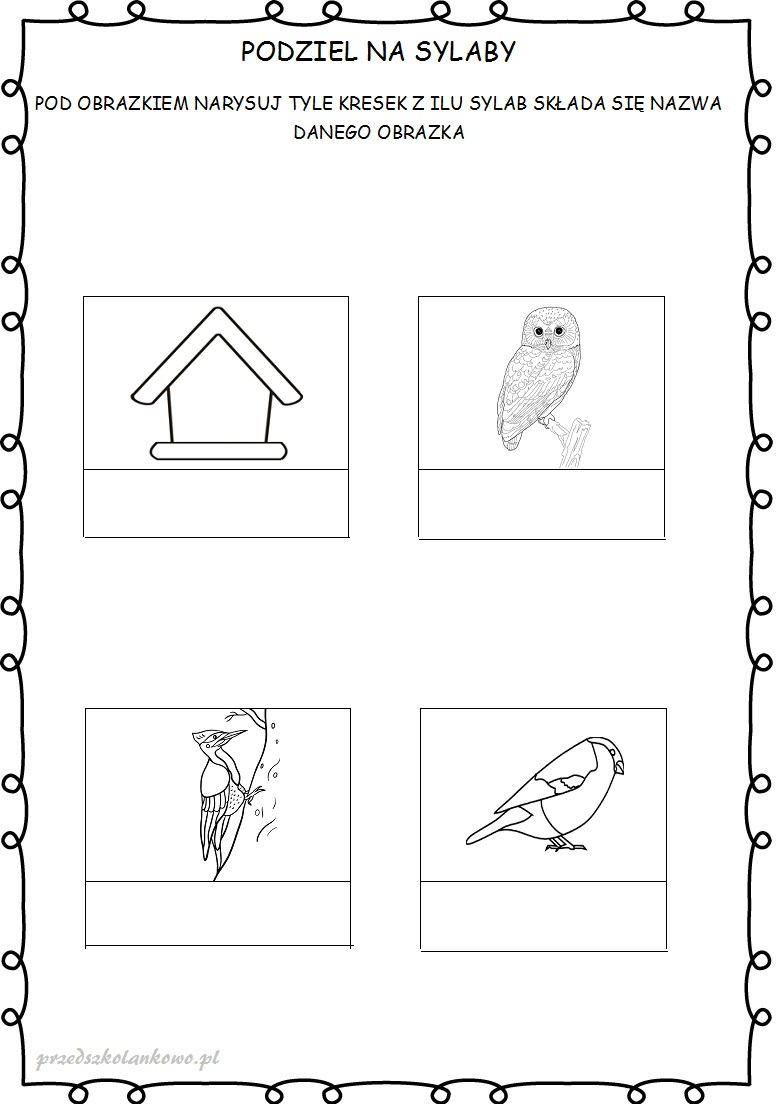 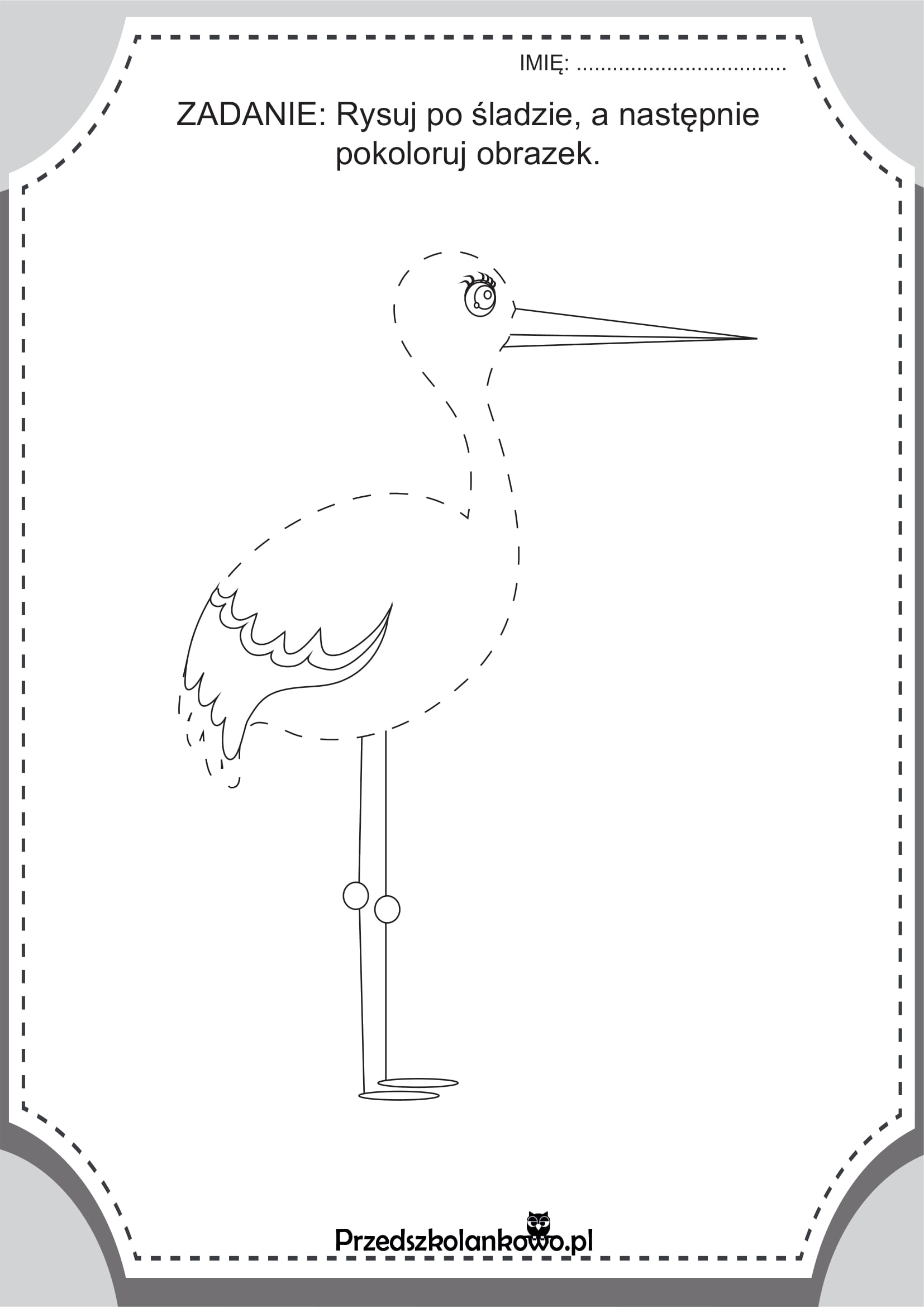 